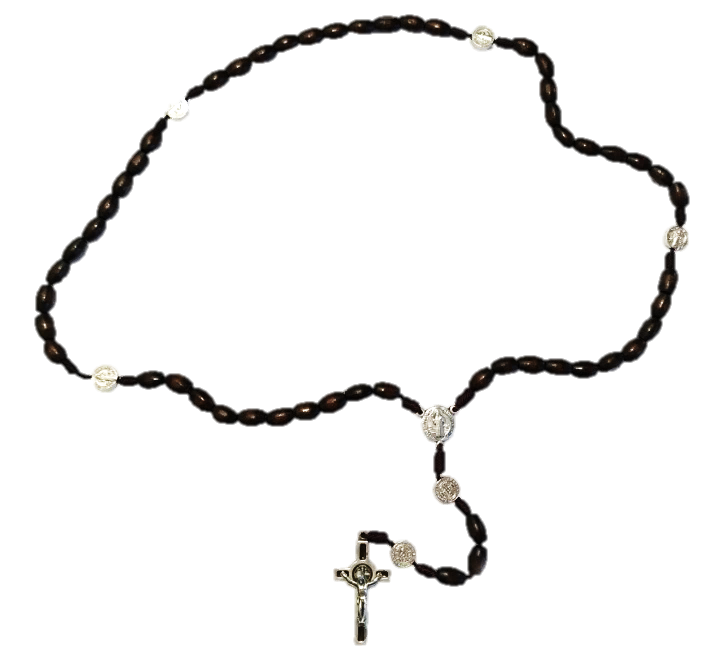 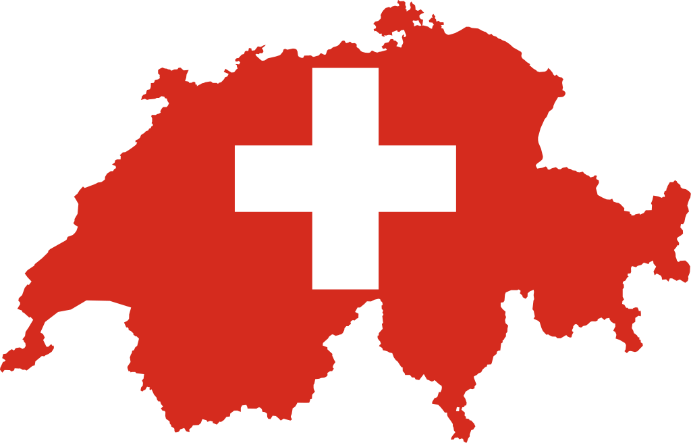 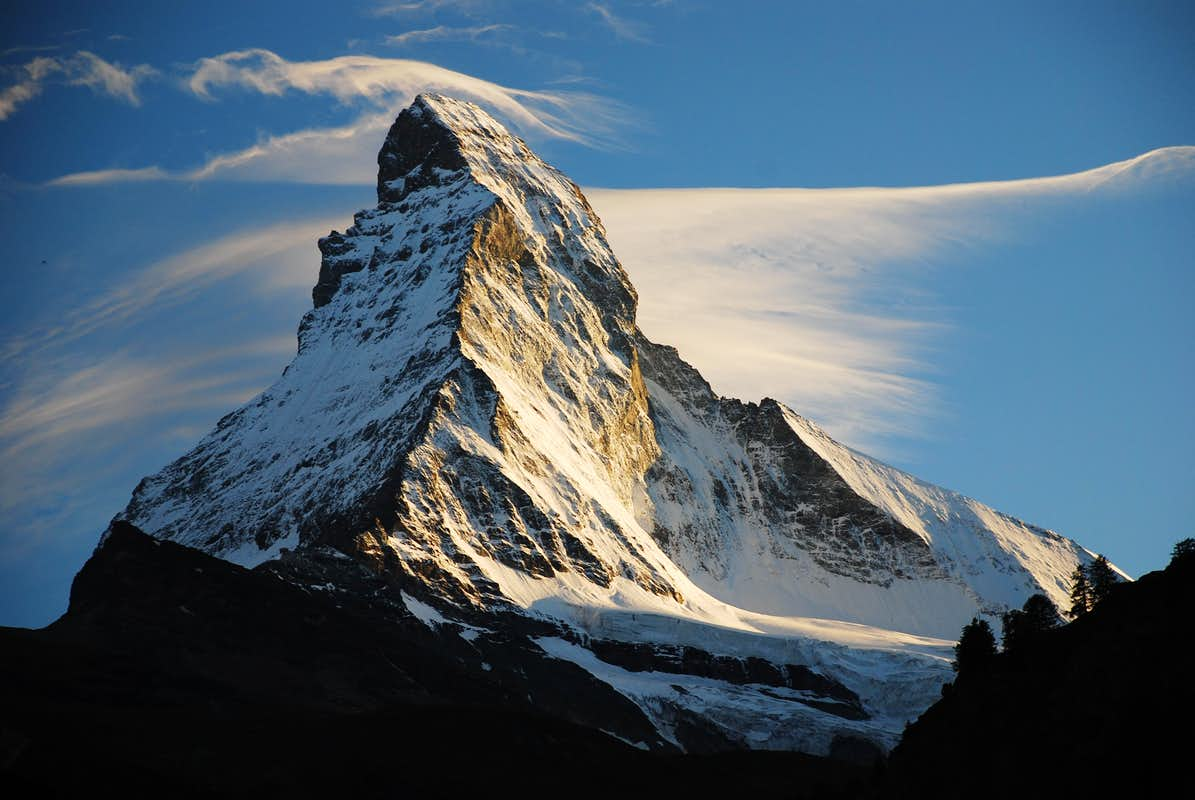 Rosary around Switzerland(Rosaire dans toute la Suisse)Priez pour la Suisse et le mondedimanche 6 Octobre 2019  14:30(avec bénédictions papales et épiscopales)